«23» июля 2021 года                                                                                                                             с.ПриютноеОТЧЕТ № 4по результатам экспертно-аналитического мероприятия «Мониторинг исполнения местного бюджета». Контроль за достоверностью, полнотой и соответствием нормативным требованиям составления и представленияотчета об исполнении муниципального бюджета Первомайского сельского муниципального образования за 2 квартал 2021 года»Основание для проведения проверки: Бюджетный кодекс РоссийскойФедерации, Федеральный закон РФ «Об общих принципах организации местногосамоуправления в РФ», Положение «О бюджетном процессе в Первомайскомсельском муниципальном образовании Республики Калмыкия», Положение оКонтрольно-ревизионной комиссии Приютненского РМО РК, план работы Контрольно-ревизионной комиссии на 2021 год.Цель проверки: соответствие данных отчета об исполнении бюджета Первомайского сельского муниципального образования Республики Калмыкия требованиям бюджетного законодательства и инструкции «О порядке составления и представления годовой, квартальной и месячной отчетности об исполнении бюджетов бюджетной системы Российской Федерации», утвержденной приказом Министерства финансов Российской Федерации от 28 декабря 2010 г. №191н.Объект проверки: отчет об исполнении муниципального бюджета Первомайского сельского муниципального образования Республики Калмыкия за 2 квартал 2021 года.Мониторинг исполнения местного бюджета за 2 квартал 2021 года показалследующее выполнение основных его параметров:- доходы исполнены в объеме 650 713,35   рублей или 15,1% к годовому объемубюджетных назначений (4 303 300,00 рублей),- расходы исполнены в объеме 1 202 517,55 рублей или 24,4 % к годовому объемубюджетных назначений (4 923 500 рублей),- дефицит бюджета составил 551 804,20 рублей при плановом размере дефицитабюджета на 2021 год в сумме 620 200,0 рублей.Общий объем доходов местного бюджета уменьшился по сравнению саналогичным периодом прошлого года на 85,2 тыс. рублей.Основными источниками налоговых и неналоговых доходов за исследуемыйпериод являлись налог на доходы физических лиц – 16,9 %, налог на имущество физических лиц – 8,5%, земельный налог с физических лиц– 6,9%.Структура доходов муниципального бюджета Первомайского СМО РК за 2 квартал 2021 года год такова:-налоговые доходы 365,0 тыс. рублей или 22,3 % от общего объема поступлений или 66,2 % к уровню прошлого года;Налоговые и неналоговые доходыВ муниципальный бюджет Первомайского СМО Республики Калмыкия за 2 квартал 2021 года поступило налоговых и неналоговых доходов в сумме 365,0 тыс. рублей, что по сравнению со 2 кварталом 2020 годом меньше на 85,2 тыс. рублей. Данные сравнительного анализа по налоговым и неналоговым доходам представлены в таблице 2. Данные по каждому виду налоговых и неналоговых доходов:-налог на доходы физических лиц, за 2 квартал 2021 года исполнение которого составило 74,8тыс. руб. или 43,1% от утвержденных бюджетных назначений в сумме 173,6 тыс. рублей, что на 14,2тыс. рублей больше по сравнению с 2 кварталом 2020 года. Удельный вес в общей сумме налоговых и неналоговых доходов данный вид налога составляет 20,5%Данный вид налога является одним из главных источником пополнения консолидированного бюджета Первомайского СМО РК, но в бюджет СМО поступает только 5 % этого вида налога. Это один из основных бюджетообразующих налогов, способствующий росту налоговых поступлений за счет увеличения заработной платы работников бюджетной сферы, повышения качества администрирования, при этом нельзя забывать и о социальных выплатах, которые косвенно влияют на увеличение размера налоговых поступлений. По налогу на доходы физических лиц Правительством РФ предусмотрено сохранение в 2021 году социальных вычетов при исчислении налога и действующей ставки в размере 13%. -единый сельскохозяйственный налог, за 2 квартал 2021 года поступление которого составил 199,1тыс. рублей или 64,6% от плановых назначений, и по сравнению с с 2 кварталом 2020 года меньше на 76,7тыс. рублей. за 2 квартал 2020 года данный вид налог составил 275,8тыс. рублей. Норматив отчисления составляет 70% в бюджет РМО и 30% в бюджеты поселений. Данный вид налога является одним из главных источников доходов и зависит от доходной части сельскохозяйственных предприятий и прибыли по истечению года, косвенной причиной которой являются погодные условия содержания и выращивания поголовья. Безвозмездные поступления За 2 квартал 2021 года в муниципальный бюджет Первомайского  СМО РК поступили средства в качестве безвозмездных поступлений в сумме 285,7тыс. рублей, что составляет  154,6% к исполнению за аналогичный период 2020 года  или  больше на 100,9 тыс. рублей. Исполнение за  2- квартал 2020 года составляло в сумме 184,8 тыс. рублей.Дотации бюджетам поселений на выравнивание бюджетной обеспеченности поступили в сумме 233,9 тыс. рублей или  больше на 91,8тыс. рублей исполнения за 2 квартал 2020 года Исполнение за 2 квартал 2020 года составляло в сумме 142,1 тыс. рублей. Субвенции бюджетам поселений  за 2 квартал 2021 года в сумме 51,8 тыс.рублей  поступили в  бюджет Первомайского СМО. или  больше на 4,1 тыс. рублей исполнения за 2 квартал 2020 года Исполнение за 2квартал 2020 года составляло  в сумме  42,7тыс. рублей.Расходы муниципального бюджетаОбщая сумма расходов муниципального бюджета Первомайского СМО РК за 2 квартал  2021 года составила 1202,5т.р из них:- общегосударственные расходы в сумме 774,6 тыс. рублей (64,4%);-национальная безопасность и правоохранительная деятельность -25,9тыс.руб(2,2%)-национальная оборона в сумме 51,8 тыс.рублей (4,3%);-благоустройство в сумме 67,6тыс.рублей ;(5,6%)- культура, кинематография в сумме  282,6тыс. рублей  (23,5%)Из общей суммы расходов израсходовано:- на заработную плату в сумме  455,4 тыс. рублей (37,9%);       - начисления на выплаты по оплате труда в сумме  136,3ыс. рублей (11,3%).Ведомственная структура расходов муниципального бюджета за 2 квартал 2021 года(рублей)Источники финансирования дефицита муниципального бюджета Предельный размер дефицита бюджета определен пунктом 3 статьи 92.1 Бюджетного кодекса Российской Федерации: дефицит бюджета не должен превышать 10 % общего годового объема доходов бюджета субъекта Российской Федерации без учета объема безвозмездных поступлений. На 2021 год запланирован дефицит бюджета Первомайского сельского муниципального образования в сумме 620,2 тыс. рублей, фактически дефицит за 2 квартал 2021 года сложился в сумме 551,8 тысяч рублей, что соответственно не нарушает установленные нормы. Остатки денежных средств по состоянию на 01.07.2021 года по бюджету Первомайского СМО РК составляли  68,4 тыс. рублей.Штатная численность Первомайского сельского муниципального образования Республики Калмыкия 01 июля 2021 года по разделу 0100 «Общегосударственные вопросы» числится 1 учреждение. Общая численность работников муниципальной службы по разделу составляет 3 штатных единиц. Расходы на содержание муниципальных служащих за 2 квартал 2021 года составили в сумме 544,8  тыс. рублей.          Выводы:         1. Отчет об исполнении бюджета Первомайского СМО РК за 2 квартал 2021 годапредставлен в Контрольно-ревизионную комиссию Приютненского РМО РК Администрацией Первомайского СМО РК для проведения внешней проверки 20 мая 2021 г., что соответствует статье 264.4 Бюджетного кодекса Российской Федерации.        2. Бюджетная отчетность за 1 квартал 2021 года составлена в соответствии со статьями 154, 264.2 Бюджетного кодекса РФ, с учётом требований и по формам, предусмотренным Приказом Министерства финансов РФ от 28.12.2010г №191н.Бюджетная отчётность за 2 квартал 2021 года позволяет проанализировать финансовое положение и результаты деятельности Первомайского СМО РК и подтвердить правильность составления представленных форм.Внешняя проверка бюджетной отчётности Первомайского СМО РК за 2 квартал 2021 года подтвердила достоверность и сбалансированность представленного отчёта.     Рекомендовано Администрации Первомайского сельского муниципального образования Республики Калмыкия:     1. Усилить работу по сокращению дебиторской и кредиторской задолженности     бюджетополучателей.     2. Повысить качество работы по сокращению недоимки по налоговым и неналоговым платежам в бюджет сельского      муниципального образования.          Председатель Контрольно-ревизионной          комиссии Приютненского РМО РК                                                                                               О.Н.КушнареваТаблица №2                                                                      Сравнительный анализ исполнения                                                           налоговых и неналоговых доходов  бюджета Первомайского СМО РК                                                                                                 2 квартал 2021 годаТаблица 3Сравнительный анализ по расходам муниципального бюджета Первомайского СМО РКТаблица 3Сравнительный анализ по расходам муниципального бюджета Первомайского СМО РКТаблица 3Сравнительный анализ по расходам муниципального бюджета Первомайского СМО РКТаблица 3Сравнительный анализ по расходам муниципального бюджета Первомайского СМО РКТаблица 3Сравнительный анализ по расходам муниципального бюджета Первомайского СМО РКза 2 квартал 2021годаза 2 квартал 2021года(тыс. рублей)НаименованиеИсполнение за 2 квартал 2020 года Исполнение за 2 квартал 2021 года Отклонение% отношениеОбщегосударственные вопросы764,5774,610,1101,3%Национальная безопасность и правоохранительная деятельность0,0025,925,90,00Национальная оборона42,651,89,2121,6Национальная экономика0,000,000,000,00Культура и кинематография348,4282,6-65,881,1ЗдравоохранениеЖилищно-коммунальное хозяйство209,367,6-141,7 32,3Физическая культура и спортОбслуживание государственного и муниципального долгаМежбюджетные трансфертыСоциальная политика0,000,00Всего расходов1364,81202,5-162,388,1НаименованиеГлаваРазделПодразделЦелевая статьяВид расходовУтверждено на годИсполнено% исполненияОбщегосударственные вопросы84901001 484 752,00774 601,7152,2Функционирование Правительства РФ, высших исполнительных органов государственной власти субъектов РФ, местных администраций8490102513 811,00253 108,8049,3Руководство и управление в сфере установленных функций органов государственной власти субъектов РФ и органов местного самоуправления84901027810500120120513 811,00253108,8049,3Фонд оплаты труда государственных (муниципальных) органов84901027810500120121394 632,00194400,0049,3    Начисления на оплату труда84901027810500120129119 179,0058708,8049,3Центральный аппарат8490104970 941,00521 492,9153,7     Центральный аппарат84901044710500120120522 138,00291 739,6855,9Фонд оплаты труда государственных (муниципальных) органов84901044710500120121401 028,00224 998,2656,1Начисления на оплату труда84901044710500120129121 110,0066 741,4255,1Закупка товаров, работ, услуг в сфере информационно-коммуникационных технологий84901044710500120242127 800,0061 356,0648,0Прочая закупка товаров, работ и услуг для государственных (муниципальных) нужд84901044710500120244297 003,00165 168,4655,6Закупка энергетических ресурсов8490104471050012024718 000,003211,6517,8Уплата налога на имущество и земельного налога849010447105001208511 000,000,000,00Уплата иных платежей849010447105001208535 000,0017,060,3Национальная оборона8490200106 200,0051 801,0048,8Мобилизированная и вневоинская подготовка8490203106 200,0051 801,0048,8Расходы на выплаты государственных (муниципальных) органов8490203785045118012096744,0046872,0048,4Фонд оплаты труда государственных (муниципальных) органов8490203785045118012172 000,0036 000,0050,00Иные выплаты персоналу государственных (муниципальных) органов, за исключением фонда оплаты труда849020378504511801223 000,000,000,00Начисления на оплату труда8490203785045118012921744,00 10 872,0050,0Прочая закупка товаров, работ и услуг для государственных(муниципальных) нужд849020378504511802449456,0049 29,000,00Национальная безопасность и правоохранительная деятельность84903002030 000,0025900,001,3Защита населения и территории от чрезвычайных ситуаций природного и техногенного характера, пожарная безопасность84903102 030 000,0025900,001,3Закупка товаров, работ и услуг для обеспечения специальным топливом и горюче-смазочными материалами, продовольственного и вещевого обеспечения органов в сфере национальной безопасности, правоохранительной деятельности и обороны8490310  47506905802432 000 000,00Прочая закупка товаров, работ и услуг для государственных (муниципальных) нужд84903107821290057024430 000,0025900,0086,3Жилищно-коммунальное хозяйство8490500711 360,0067 639,647,3Благоустройство8490503711 360,0067 639,647,3Прочая закупка товаров, работ и услуг для обеспечения государственных (муниципальных) нужд84905034721218610244658 360,048 119,267,3Прочая закупка товаров, работ и услуг для государственных (муниципальных) нужд8490503472121862024753 000,0019 520,3836,8Культура и кинематография8490800576 188,00282 575,2049,0Культура (ДК)8490801576 188,00282 575,2049,0Иные межбюджетные трансферты849080147313М2010540271 888,00140 875,5851,8Прочая закупка товаров, работ и услуг для государственных (муниципальных) нужд84908014730505200244173 300,0056 960,3132,9Закупка энергетических ресурсов8490801473050520024796 000,0052 211,3154,4Уплата налога на имущество и земельного налога8490801783029052085135 000,0032 528,0092,9ФИЗИЧЕСКАЯ КУЛЬТУРА И СПОРТ8491115 000,000,000,00Физическая культура849110115 000,000,000,00Прочая закупка товаров, работ и услуг8491101474121461024415 000,000,000,00Итого расходов8494 923 500,001 202 517,5524,4Источники финансирования дефицита муниципального бюджета  за 2 квартал 2021 годаИсточники финансирования дефицита муниципального бюджета  за 2 квартал 2021 годаИсточники финансирования дефицита муниципального бюджета  за 2 квартал 2021 года(рублей)Код КИВФНаименование источников внутреннего финансированияСумма009 01 01 00 00 00 0000 000Государственные ценные бумаги субъекта Российской Федерации, номинальная стоимость которых указана в валюте Российской Федерации0,00в том числе:009 01 01 00 00 05 0000 710Размещение муниципальных ценных бумаг муниципальных районов, номинальная стоимость которых указана в валюте Российской Федерации0,00009 01 02 00 00 00 0000 000 Кредиты от кредитных организаций в валюте Российской Федерации0,00в том числе:009 01 02 00 00 05 0000 710Получение кредитов от кредитных организаций бюджетами муниципальных районов в валюте Российской Федерации0,00009 01 02 00 00 05 0000 810 Погашение бюджетами муниципальных районов кредитов от кредитных организаций в валюте Российской Федерации0,00009 01 03 00 00 00 000  000 Бюджетные кредиты от других бюджетов бюджетной системы Российской Федерации в валюте Российской Федерациив том числе:009 01 03 01 00 05 0000 710Получение кредитов от других бюджетов бюджетной системы Российской Федерации бюджетами муниципальных районов в валюте Российской Федерации009 01 03 01 00 05 0000 810Погашение бюджетами муниципальных районов кредитов от других бюджетов бюджетной системы Российской Федерации в валюте Российской Федерации009 01 06 01 00 00 0000 000Акции и иные формы участия в капитале, находящиеся государственной собственности субъекта Российской Федерациив том числе:009 01 06 01 00 05 0000 630Средства от продажи акций и иных форм участия в капитале, находящихся в  собственности муниципальных районов000 01 05 00 00 00 0000 000Изменение остатков средств на счетах по учету средств бюджета             551804,20в том числе:000 01 05 02 01 05 0000 510Увеличение прочих остатков денежных средств бюджета субъекта Российской Федерации-650 713,35000 01 05 02 01 05 0000 610Уменьшение прочих остатков денежных средств бюджета субъекта Российской Федерации1 202 517,55009 01 06 05 00 00 0000 000Бюджетные кредиты, предоставленные внутри страны в валюте Российской Федерации009 01 06 05 01 05 0000 540Предоставление бюджетных кредитов юридическим лицам из бюджетов муниципальных районов в валюте Российской Федерации0,00009 01 06 05 01 05 0000 640Возврат бюджетных кредитов, предоставленных юридическим лицам из бюджетов муниципальных  районов в валюте Российской Федерации0,00ИТОГО ИСТОЧНИКОВ ВНУТРЕННЕГО ФИНАНСИРОВАНИЯ551804,20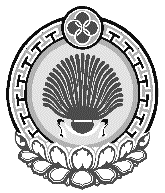 